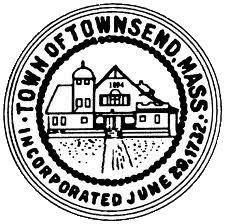 Townsend Historic District Commission Meeting Agenda July 6, 2022   4:00 pmGreat Hall at Townsend Town HallCall the meeting to order, conduct roll call.Approve meeting minutes of June 8, 2022  Votes may be takenConduct the Public Hearing for an application submitted by the Townsend Historical Society for a Certificate of Appropriateness for the installation of a fence at 80 Main Street. Votes may be taken.Adjournment